Приложение к постановлению администрации Березовского района  от 15.06.2015 № 714Положение об Общественном совете при администрации Березовского районапо реализации государственной политики в социальной сферена территории Березовского районаI. Общие положения1.1. Общественный совет при администрации Березовского района по реализации государственной политики в социальной сфере на территории Березовского района (далее - Общественный совет) является постоянно действующим консультативно-совещательным органом при администрации Березовского района, и создается в целях содействия поиску эффективных решений и разработке мер по реализации государственной политики в социальной сфере деятельности администрации Березовского района на основе взаимодействия граждан, общественных объединений и иных негосударственных некоммерческих организаций, а также реализации прав граждан на осуществление общественного контроля, обеспечения участия населения Березовского района в работе администрации Березовского района по подготовке и реализации управленческих решений в сфере социальной политике.1.2. Общественный совет образуется в соответствии с настоящим Положением.1.3. Общественный совет осуществляет свою деятельность на основе Конституции Российской Федерации, федеральных конституционных законов, федеральных законов и иных нормативных правовых актов Российской Федерации, законов и иных нормативных правовых актов Ханты-Мансийского автономного округа - Югры, нормативных правовых актов администрации Березовского района, настоящего положения.1.4. Положение об Общественном совете, персональный состав Общественного совета и изменения, вносимые в них, утверждаются постановлением администрации Березовского района.1.5. Решения Общественного совета носят рекомендательный характер.1.6. Организационно-техническое обеспечение деятельности Общественного совета осуществляет администрация Березовского района.II. Задачи и направления деятельности Общественного совета2.1. Основными задачами Общественного совета являются:- осуществление общественного контроля за деятельностью в социальной сфере администрации Березовского района в формах и порядке, предусмотренных федеральным законодательством и законодательством Ханты-Мансийского автономного округа – Югры;- осуществление контроля за деятельностью субъектов естественных монополий;- совершенствование механизма учета общественного мнения и обратной связи администрации Березовского района с гражданами, общественными объединениями и иными негосударственными некоммерческими организациями по вопросам социальной политике;- обеспечение участия представителей общественности в процессе подготовки и реализации решений в социальной сфере деятельности администрации Березовского района;- организация и осуществление совместных действий администрации Березовского района, общественных объединений и иных негосударственных некоммерческих организаций по разработке и реализации государственной политики в социальной сфере деятельности администрации Березовского района;- привлечение к принятию управленческих решений в социальной сфере деятельности администрации Березовского района широкого круга граждан, представляющих интересы различных групп населения Березовского района;- информирование общественности и организаций Березовского района о целях, задачах и итогах работы администрации Березовского района в социальной сфере деятельности;- осуществление контроля за реализацией решений Общественного совета.2.2. Основными направлениями деятельности Общественного совета являются:- подготовка предложений администрации Березовского района по вопросам его деятельности в социальной сфере;- обсуждение планов работы администрации Березовского района и отчетов о его деятельности в социальной сфере;- обсуждение отчетов администрации Березовского района о реализации муниципальных программ Березовского района социальной сферы;- участие в мероприятиях администрации Березовского района антикоррупционного характера и в кадровой политике;- обсуждение вопросов правоприменительной практики по результатам вступивших в законную силу решений судов о признании недействительными ненормативных правовых актов, незаконными решений и действий (бездействия) администрации Березовского района и их должностных лиц для выработки и принятия мер по предупреждению и устранению причин выявленных нарушений;- обсуждение проектов законов Ханты-Мансийского автономного округа – Югры, проектов нормативных правовых актов администрации Березовского района и иных документов, подготавливаемых администрацией Березовского района;- обсуждение планов закупок, организуемых администрацией Березовского района;- обсуждение вопроса о доступности получения медицинской помощи, в том числе у «узких» специалистов, а также наличия в аптечной сети Березовского района медикаментов для льготных категорий граждан;- обсуждение проектов административных регламентов по предоставлению государственных услуг;- обсуждение проектов инвестиционных программ и отчетов об их реализации;- обсуждение тарифов на товары и услуги субъектов естественных монополий до принятия решения об их установлении;- участие в оценке деятельности в социальной сфере администрации Березовского района по итогам года;- рассмотрение итогов проведенных контрольных мероприятий в отношении администрации Березовского района и подведомственных учреждений в социальной сферы.III. Права Общественного совета3.1. Общественный совет для реализации целей и задач в социальной сфере деятельности имеет право:- принимать решения по направлениям своей деятельности;- участвовать в заседаниях коллегиальных органов при администрации Березовского района, рабочих совещаниях, иных мероприятиях, организуемых администрацией Березовского района;- вносить предложения по совершенствованию социальной сферы деятельности администрации Березовского района;- взаимодействовать с Общественной палатой Ханты-Мансийского автономного округа - Югры (далее - Общественная палата), общественными советами, созданными при исполнительных органах власти Ханты-Мансийского автономного округа - Югры, органах местного самоуправления муниципальных образований Ханты-Мансийского автономного округа – Югры, органах местного самоуправления городских и сельских поселений Березовского района;- образовывать рабочие группы для подготовки и принятия решений;- приглашать на свои заседания руководителей структурных подразделений администрации Березовского района, иных исполнительных органов власти, представителей общественных объединений и иных негосударственных некоммерческих организаций при обсуждении вопросов, решение которых входит в их компетенцию.IV. Порядок формирования состава Общественного совета4.1. Общественный совет формируется на основе добровольного участия в его деятельности граждан Российской Федерации, достигших возраста 18 лет и постоянно проживающих в Березовском районе.4.2. Состав Общественного совета формируется из представителей общественных объединений и иных некоммерческих организаций.4.3. Не допускаются к выдвижению кандидатов в члены Общественного совета следующие общественные объединения и иные некоммерческие организации:- некоммерческие организации, зарегистрированные менее чем за один год до дня истечения срока полномочий членов Общественного совета действующего состава;- политические партии; - некоммерческие организации, которым в соответствии с Федеральным законом от 25 июля 2002 года № 114-ФЗ «О противодействии экстремистской деятельности» вынесено предупреждение в письменной форме о недопустимости осуществления экстремистской деятельности, - в течение одного года со дня вынесения предупреждения, если оно не было признано судом незаконным;- некоммерческие организации, деятельность которых приостановлена в соответствии с Федеральным законом «О противодействии экстремистской деятельности», если решение о приостановлении не было признано судом незаконным.4.4. Членами Общественного совета не могут быть:- депутаты Думы Березовского района, депутаты Советов городских и сельских поселений, судьи, иные лица, замещающие государственные должности Российской Федерации, лица, замещающие должности федеральной государственной службы, государственные должности субъектов Российской Федерации, должности государственной гражданской службы субъектов Российской Федерации, должности муниципальной службы, а также лица, замещающие выборные должности в органах местного самоуправления;- лица, признанные недееспособными на основании решения суда;- лица, имеющие непогашенную или неснятую судимость;- члены Общественной палаты Югры, членство которых в Общественной палате ранее было прекращено на основании  пункта 8 статьи 11 Закона Ханты-Мансийского автономного округа – Югры № 33-оз от 26 февраля 2006 года «Об общественной палате Ханты-Мансийского автономного округа – Югры»;- лица, имеющие двойное гражданство. 4.5. Члены Общественного Совета исполняют свои обязанности на общественных началах.4.6. Количественный состав Общественного совета составляет не менее 6 человек.4.7. Состав Общественного совета и вносимые в него изменения утверждаются постановлением администрации Березовского района.4.8. В состав Общественного совета входят:- председатель Общественного совета;- заместитель председателя Общественного совета;- член Общественной палаты от Березовского района;- граждане, имеющие заслуги перед Березовским районом, пользующиеся авторитетом среди жителей Березовского района, по представлению органов местного самоуправления Березовского района;- представители некоммерческих организаций, зарегистрированных и активно осуществляющих деятельность на территории Березовского района.4.9. Секретарь Общественного совета не входит в состав Общественного совета и не имеет права голоса. 4.10. Для вхождения в состав Общественного совета необходима выписка из решения руководящего органа общественного объединения и иного некоммерческого объединения о делегировании своего представителя в Общественный совет.4.11. Общественное объединение направляет в Общественный совет не более двух представителей. 4.12. Председатель  Общественного совета, и его заместитель избираются на заседании Общественного совета простым большинством голосов, если за это решение проголосовало не менее двух третей, от общего числа членов Общественного совета.4.13. Председатель Общественного совета осуществляет общее руководство деятельностью Общественного совета и утверждает годовой план работы Общественного совета, повестку и порядок рассмотрения вопросов на заседаниях Общественного совета.4.14. В отсутствие председателя Общественного совета, по его поручению, полномочия председателя Общественного совета осуществляет его заместитель председателя Общественного совета.4.15. Общественный совет прекращает свою деятельность, если за это решение проголосовало не менее двух третей, от общего числа членов Общественного совета.4.16. В случае возникновения обстоятельств, препятствующих члену Общественного совета входить в его состав, или в случае выхода из его состава по собственному желанию он обязан не позднее 5 рабочих дней до выхода из состава Общественного совета направить председателю Общественного совета письменное заявление о выходе из состава Общественного совета.V. Деятельность Общественного совета5.1. На первом организационном заседании Общественного совета путем открытого голосования избирает из своего состава председателя Общественного совета, заместителя председателя Общественного совета и секретаря Общественного совета, утверждает план работы на текущий год.5.2. Заседания Общественного совета проходят в пгт. Березово, а также могут быть выездными. В работе Общественного совета возможно использование мобильных механизмов, обеспечивающих представление информации и обратной связи, в том числе возможности видеоконференцсвязи.5.3. Заседания Общественного совета проводятся по мере необходимости, но не реже 1 раза в квартал.5.4. Заседание Общественного совета считается правомочным при участии в нем не менее половины от установленной численности членов Общественного совета.5.5. Решения Общественного совета принимаются открытым голосованием простым большинством голосов (от числа присутствующих).5.6. При равенстве голосов право решающего голоса принадлежит председательствующему на заседании.5.7. Решения Общественного совета, в том числе принятые путем заочного голосования, оформляются протоколом заседания, который подписывает председательствующий.5.8. Члены Общественного совета, несогласные с решением Общественного совета, вправе изложить особое мнение, которое в обязательном порядке вносится в протокол заседания Общественного совета.5.9. При принятии решения о проведении заседания в заочной форме путем опросного голосования члены Общественного совета в обязательном порядке уведомляются об этом с указанием срока, до которого они могут в письменной форме представить мнение по вопросу, вынесенному на заочное голосование.5.10. При проведении заочного голосования решение принимается большинством голосов от общего числа членов, участвующих в голосовании. При этом число членов, участвующих в заочном голосовании, должно быть не менее половины общего числа членов Общественного совета. В случае равенства голосов решающим является голос председателя Общественного совета, при его отсутствии - голос заместителя председателя Общественного совета.5.11. При проведении заседания Общественного совета с использованием видеоконференцсвязи решение считается принятым, если от члена Общественного совета получен ответ в онлайн режиме. В данном случае протокол не составляется, а подтверждением состоявшегося заседания Общественного совета будет являться его аудио- и (или) видеозапись.5.12. Председатель Общественного совета:- организует работу Общественного совета и председательствует на его заседаниях;- подписывает протоколы заседаний и другие документы Общественного совета;- формирует при участии членов Общественного совета и утверждает план работы, повестку заседания и состав лиц, приглашаемых на заседание Общественного совета;- контролирует своевременное уведомление членов Общественного совета о дате, месте и повестке предстоящего заседания, а также об утвержденном плане работы Общественного совета;- вносит предложения по проектам документов и иных материалов для обсуждения на заседаниях Общественного совета и согласует их;- контролирует своевременное направление членам Общественного совета протоколов заседаний и иных документов и материалов;- вносит предложения и согласовывает информацию о деятельности Общественного совета, обязательную для размещения на официальном сайте органов местного самоуправления Березовского района, на сайте Общественной палаты и в сети Интернет на портале гражданского общества Югры «Югражданин.РФ»;- взаимодействует с руководителем исполнительного органа власти по вопросам реализации решений Общественного совета;- принимает решение, в случае необходимости, о проведении заседания Общественного совета в заочной форме, решения на котором принимаются путем опросного голосования его членов;- принимает меры по предотвращению и (или) урегулированию конфликта интересов у членов Общественного совета, в том числе по досрочному прекращению полномочий члена Общественного совета, являющегося стороной конфликта интересов.5.13. Заместитель председателя Общественного совета:- по поручению председателя Общественного совета председательствует на заседаниях Общественного совета в его отсутствие (отпуск, болезнь и т.п.);- участвует в подготовке планов работы Общественного совета, формировании состава лиц, приглашаемых на заседание Общественного совета;- обеспечивает коллективное обсуждение вопросов, внесенных на рассмотрение Общественного совета.5.14. Члены Общественного совета:5.14.1. Имеют право:- вносить предложения по формированию повестки дня заседаний Общественного совета;- возглавлять комиссии и рабочие группы, формируемые Общественным советом;- участвовать в подготовке материалов по рассматриваемым вопросам;- представлять свою позицию по результатам рассмотренных материалов при проведении заседания Общественного совета в заочной форме путем опросного голосования в срок не более 5 дней с даты направления им материалов;- выйти из Общественного совета по собственному желанию.5.14.2. Обладают равными правами при обсуждении вопросов и голосовании.5.14.3. Обязаны лично участвовать в заседаниях Общественного совета и не вправе делегировать свои полномочия другим лицам.5.14.4. Члены Общественного совета обязаны соблюдать Кодекс этики члена Общественного совета, который утверждается Общественным советом.5.15. Секретарь Общественного совета:- уведомляет руководителя исполнительного органа власти о прекращении полномочий члена (членов) Общественного совета и необходимости замещения вакантных мест в Общественном совете;- уведомляет членов Общественного совета о дате, месте и повестке предстоящего заседания, а также об утвержденном плане работы Общественного совета;- готовит и согласовывает с председателем Общественного совета проекты документов и иных материалов для обсуждения на заседаниях Общественного совета;- ведет, оформляет, согласует с председателем Общественного совета и рассылает членам Общественного совета протоколы заседаний и иные документы и материалы;- хранит документацию Общественного совета и готовит в установленном порядке документы, передаваемые на хранение в архив и на уничтожение;- в случае проведения заседания Общественного совета в заочной форме путем опросного голосования его членов обеспечивает направление всем членам Общественного совета необходимых материалов и сбор их мнений по результатам рассмотрения материалов;- готовит и согласовывает с председателем Общественного совета информацию о деятельности Общественного совета, обязательную для размещения на официальном сайте органов местного самоуправления Березовского района, на сайте Общественной палаты и в сети Интернет на портале гражданского общества Югры «Югражданин.РФ».5.16. Срок полномочий членов Общественного совета - 3 года с даты утверждения постановления администрации Березовского района, утверждающего состав Общественного совета.5.17. За 3 месяца до истечения срока полномочий членов Общественного совета администрация Березовского района организует процедуру формирования нового состава членов Общественного совета.5.18. Ежегодно до 1 февраля года, следующего за отчетным, Общественный совет готовит доклад о своей деятельности и направляет его в администрацию Березовского района и Общественную палату с целью размещения на официальном сайте органов местного самоуправления Березовского района, а также на сайте Общественной палаты для общественного обсуждения.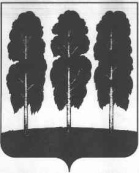 АДМИНИСТРАЦИЯ БЕРЕЗОВСКОГО РАЙОНАХАНТЫ-МАНСИЙСКОГО АВТОНОМНОГО ОКРУГА – ЮГРЫПОСТАНОВЛЕНИЕот 15.06.2015							                                       № 714пгт. БерезовоОб Общественном совете при администрации Березовского района по реализации государственной политики в социальной сфере на территории Березовского районаВ соответствии с Федеральным законом от 21 июля 2014 года № 212-ФЗ «Об основах общественного контроля в Российской Федерации», в целях содействия развитию института гражданского общества и местного самоуправления в Березовском районе с учетом интересов, прав и свобод граждан, проживающих на территории Березовского района, подготовки предложений и рекомендаций по наиболее актуальным вопросам экономического и социального развития муниципального образования:1. Создать Общественный совет при администрации Березовского района по реализации государственной политики в социальной сфере на территории Березовского района.2. Утвердить Положение об Общественном совете при администрации Березовского района по реализации государственной политики в социальной сфере на территории Березовского района согласно приложению к настоящему постановлению.3. Опубликовать настоящее постановление в газете «Жизнь Югры» и на официальном сайте органов местного самоуправления Березовского района.4. Настоящее постановление вступает в силу после его подписания.5.	Контроль за выполнением настоящего постановления возложить на первого заместителя администрации Березовского района по социальным вопросам И.В. Чечеткину.  И.о. главы администрации района,первый заместитель главы администрации района                                                                          И.Ю. Челохсаев